                                                                                                   ПРОЄКТ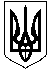   УКРАЇНА МАЛИНСЬКА МІСЬКА РАДАЖИТОМИРСЬКОЇ ОБЛАСТІР І Ш Е Н Н ямалинської МІСЬКОЇ ради(               сесія восьмого скликання)від               2021 року №Про відмову у погодженні заяви на користування надрамиРозглянувши заяву АТ «Об’єднана гірничо-хімічна компанія» філія «Іршанський гірничо-збагачувальний комбінат», керуючись ст. 10, 26  Закону України «Про місцеве самоврядування в Україні», Земельним кодексом України, ст. 3 Закону України «Про оцінку впливу на довкілля», Конституцією України міська радаВ И Р І Ш И Л А:Відмовити у погодженні заяви про наміри будівництва і експлуатації кар’єру з видобутку титанових руд на Букінській ділянці Межирічного родовища на земля Малинської міської територіальної громади.Міський голова                                                                   Олександр СИТАЙЛО                 Павло ІВАНЕНКО                   Світлана МЕРГУР’ЄВА                                                                                                                    Михайло ПАРФІНЕНКО      